四川巴适游国际旅行社有限公司团队/散客确认书打印日期：2024/1/9 17:52:01甲方宜宾梦之旅小凤宜宾梦之旅小凤联系人小凤联系电话--乙方四川巴适游国际旅行社有限公司四川巴适游国际旅行社有限公司联系人霞妹联系电话1838212681418382126814团期编号LFG02CR240110BLFG02CR240110B产品名称遂宁2日游--小凤送排骨遂宁2日游--小凤送排骨遂宁2日游--小凤送排骨遂宁2日游--小凤送排骨发团日期2024-01-102024-01-10回团日期2024-01-11参团人数36(36大)36(36大)费用明细费用明细费用明细费用明细费用明细费用明细费用明细费用明细序号项目项目数量单价小计备注备注1成人成人36148.005328.00合计总金额：伍仟叁佰贰拾捌元整总金额：伍仟叁佰贰拾捌元整总金额：伍仟叁佰贰拾捌元整总金额：伍仟叁佰贰拾捌元整5328.005328.005328.00请将款项汇入我社指定账户并传汇款凭证，如向非指定或员工个人账户等汇款，不作为团款确认，且造成的损失我社概不负责；出团前须结清所有费用！请将款项汇入我社指定账户并传汇款凭证，如向非指定或员工个人账户等汇款，不作为团款确认，且造成的损失我社概不负责；出团前须结清所有费用！请将款项汇入我社指定账户并传汇款凭证，如向非指定或员工个人账户等汇款，不作为团款确认，且造成的损失我社概不负责；出团前须结清所有费用！请将款项汇入我社指定账户并传汇款凭证，如向非指定或员工个人账户等汇款，不作为团款确认，且造成的损失我社概不负责；出团前须结清所有费用！请将款项汇入我社指定账户并传汇款凭证，如向非指定或员工个人账户等汇款，不作为团款确认，且造成的损失我社概不负责；出团前须结清所有费用！请将款项汇入我社指定账户并传汇款凭证，如向非指定或员工个人账户等汇款，不作为团款确认，且造成的损失我社概不负责；出团前须结清所有费用！请将款项汇入我社指定账户并传汇款凭证，如向非指定或员工个人账户等汇款，不作为团款确认，且造成的损失我社概不负责；出团前须结清所有费用！请将款项汇入我社指定账户并传汇款凭证，如向非指定或员工个人账户等汇款，不作为团款确认，且造成的损失我社概不负责；出团前须结清所有费用！账户信息账户信息账户信息账户信息账户信息账户信息账户信息账户信息支付宝账号13408518167支付宝账号13408518167支付宝账号13408518167邹丽秀邹丽秀---成都市青羊区青羊工业园区支行成都市青羊区青羊工业园区支行成都市青羊区青羊工业园区支行邹丽秀邹丽秀622848046928666677862284804692866667786228480469286666778周小利周小利周小利周小利周小利001微信001微信001微信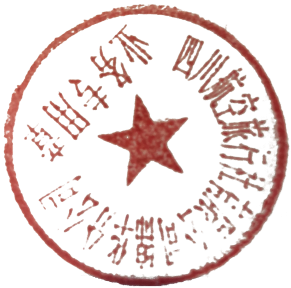 